INDICAÇÃO Nº 4542/2018Indica “ao Poder Executivo Municipal operação ‘tapa-buracos” na Rua. Jorge Juventino de Águiar, em frente ao bloco 570, Conj. Hab. Roberto Romano.Excelentíssimo Senhor Prefeito Municipal, Nos termos do Art. 108 do Regimento Interno desta Casa de Leis, dirijo-me a Vossa Excelência para sugerir que, por intermédio do Setor competente, seja executada operação “tapa-buracos” na Rua jorge Juventino de Águiar. Em frente ao bloco 570 no Conj. Roberto Romano, neste município. Justificativa:Conforme visita realizada, este vereador foi procurado por munícipes constando o estado de degradação da malha asfáltica da referida via pública, fato este que prejudica as condições de tráfego e potencializa a ocorrência de acidentes, bem como o surgimento de avarias nos veículos automotores que por esta via diariamente trafegam. Plenário “Dr. Tancredo Neves”, em 21 de Setembro de 2.018.Cláudio Peressim-vereador-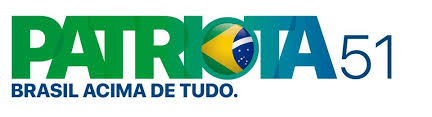 